Se llevaron a cabo 52 actividades culturales atendiendo a 2,271 personas.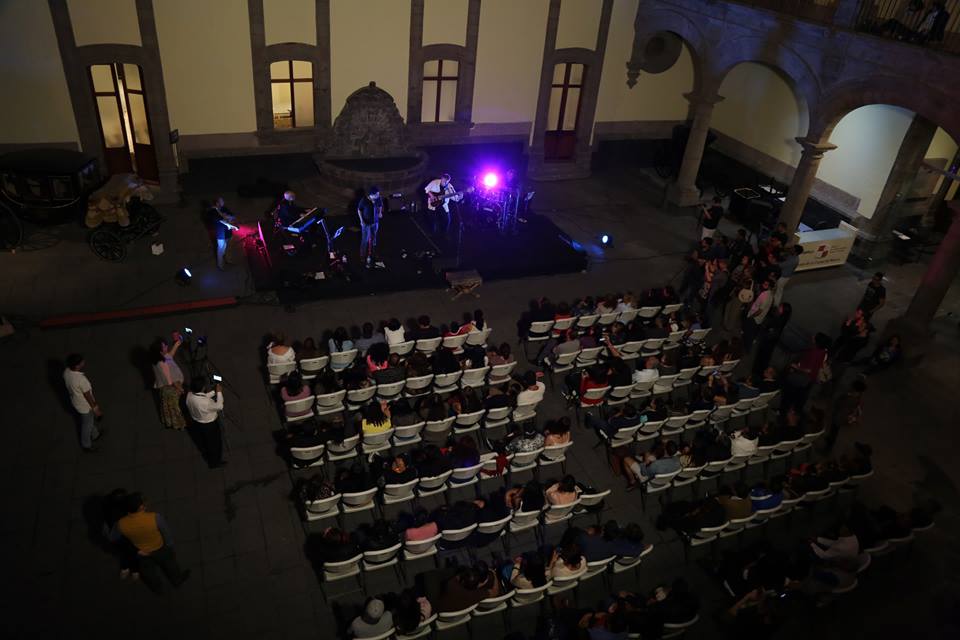 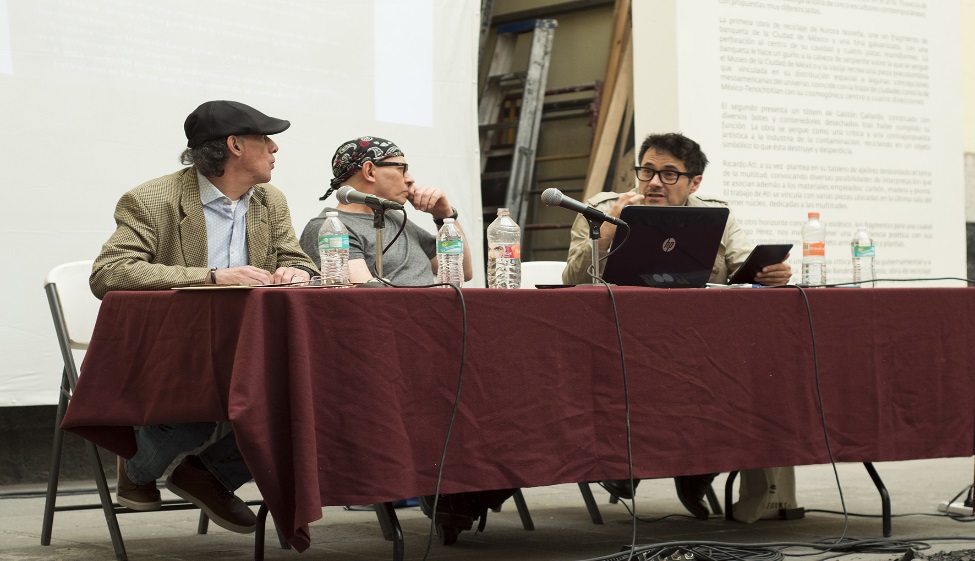 EneroTalleres465FebreroTalleres19183MarzoTalleres17661409092271EneroActividades culturales2350FebreroActividades culturales4276MarzoActividades culturales6736121362